1)Stolpediameter styrer slisseavstand travers og type masteklave.Se klaveutvelgere på vår hjemmeside: www.el-tjeneste.noBÆREMAST E - mastFaseavstand: 0,5m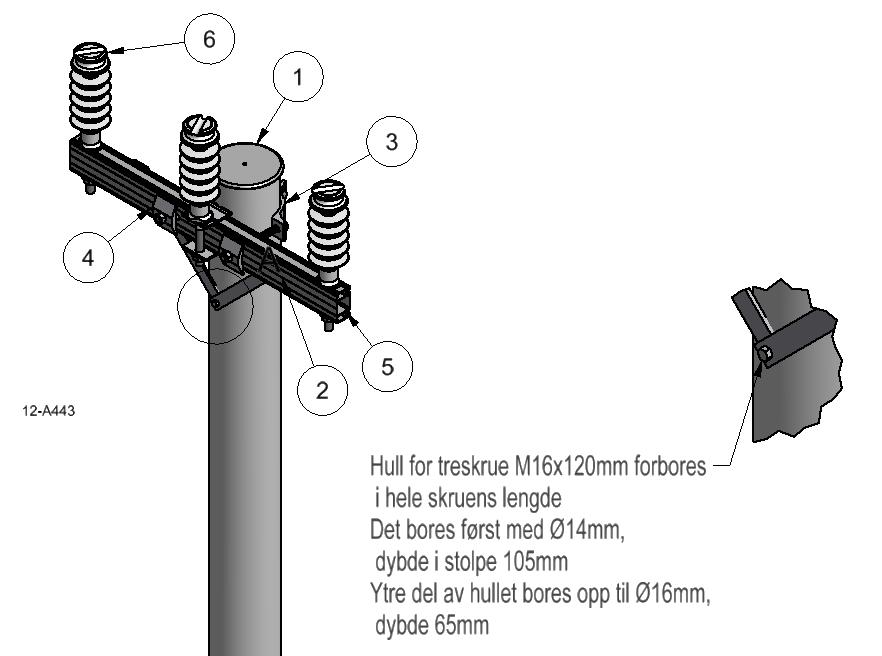 AnleggNetteierProsjektnummerKontaktperson netteierAnsvarlig EL-tjenesteProsjektert avEntreprenørDatoMastenummerKontaktperson entreprenørPosVarenrBetegnelseTypeAnt.Enh.ProdusentMerknad228 368 83Bæretravers m/stag, piggfeste og treskrueTE5S1stkEL-tjeneste asSlissavst. 280mm3Masteklave1stkEL-tjeneste as1)428 368 94UnderlagsskiveSA1S2stkEL-tjeneste asMå benyttes 528 368 36Jordingsklemme Ø10J10stkEL-tjeneste asHvis krav til jording